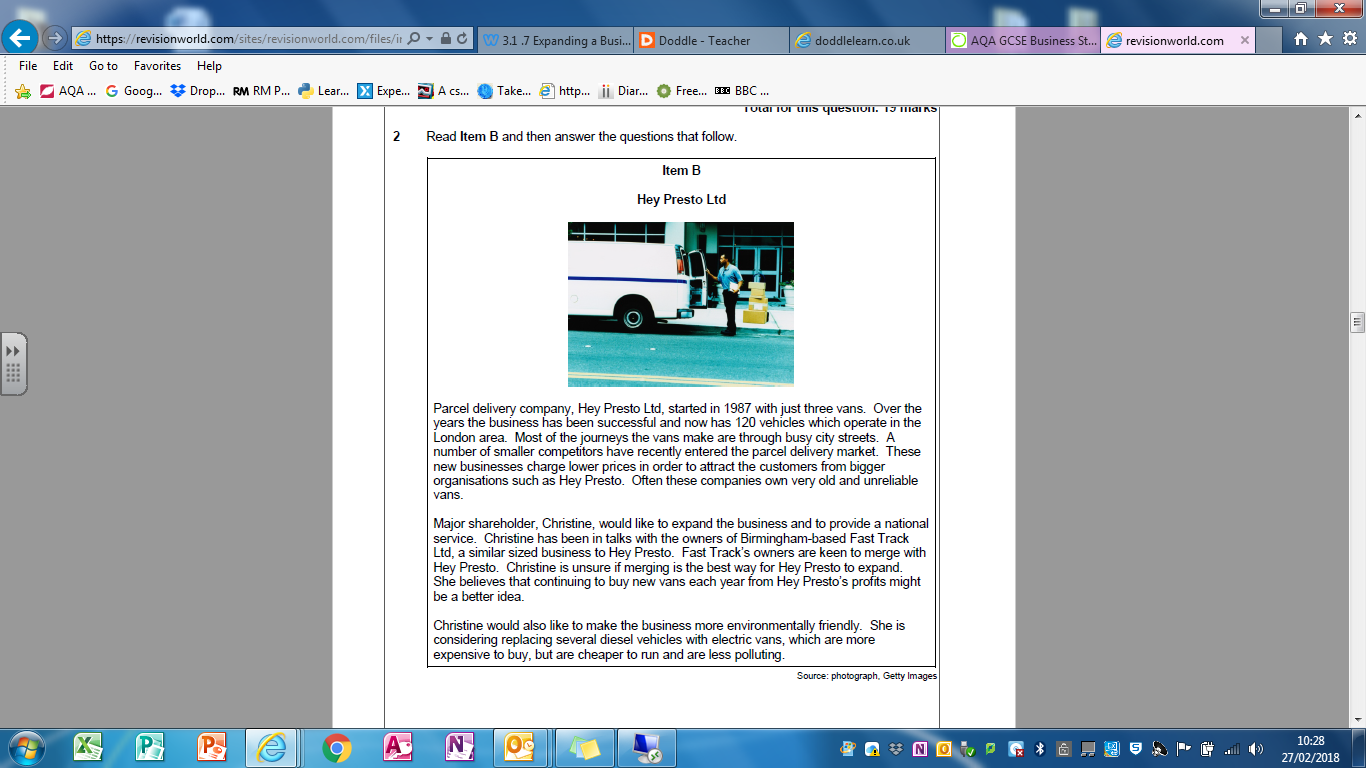 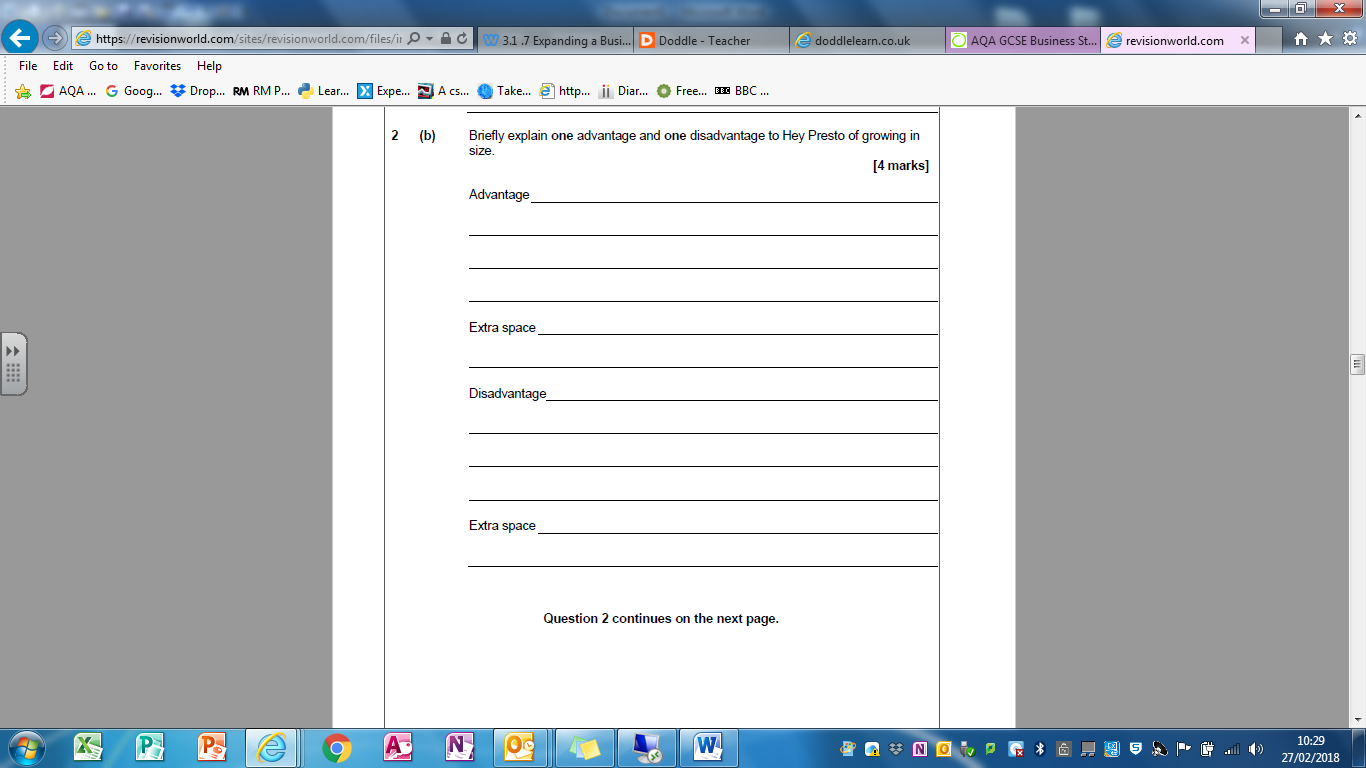 Advantage: • to be able to compete with new competitors by offering a more comprehensive service • demonstrating that costs could rise disproportionately as HP expands, (eg poorer communications), ie any aspect of economies of scale • to make more money (profit) • to reduce costs (economies of scale). Disadvantage: • higher risk, more to lose as there are several new competitors • any aspect of diseconomies of scale. 1 mark for identifying the advantage/disadvantage and 1 mark for point developed/explained.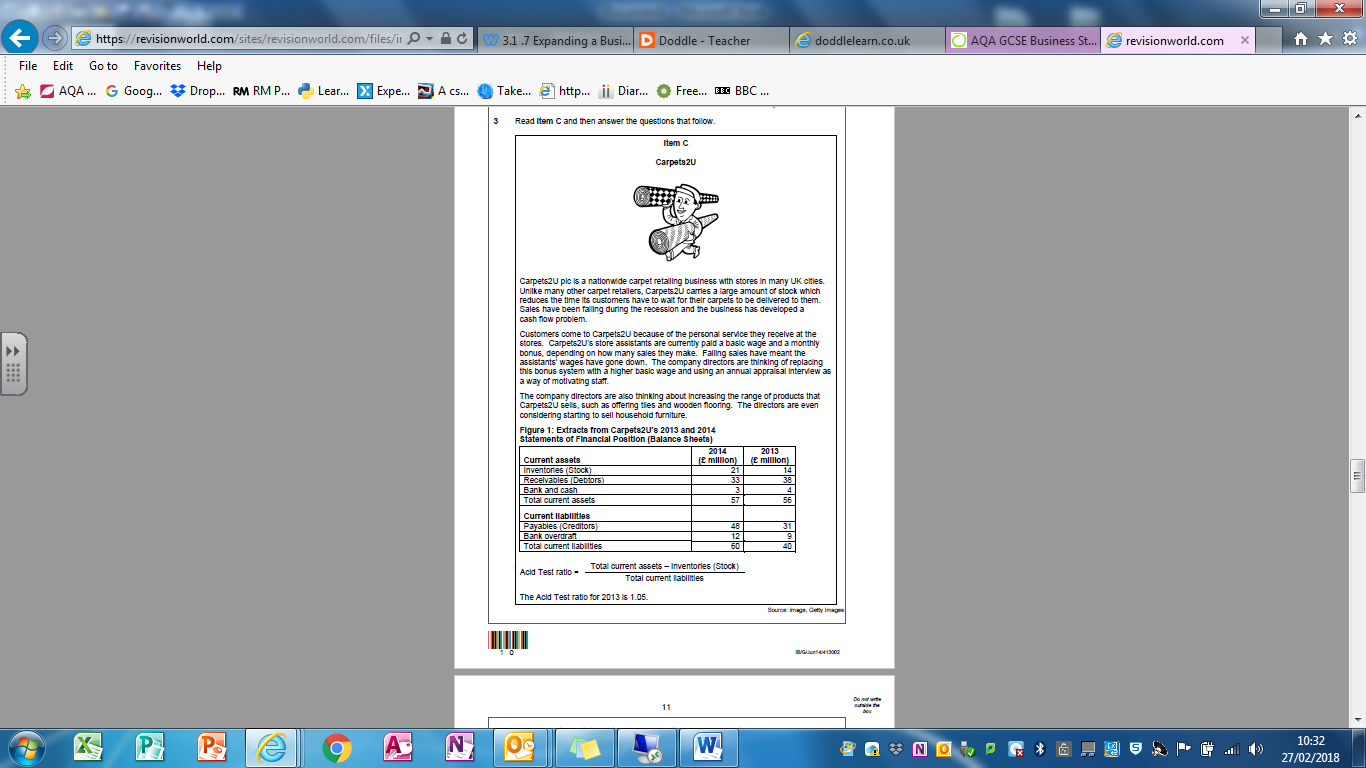 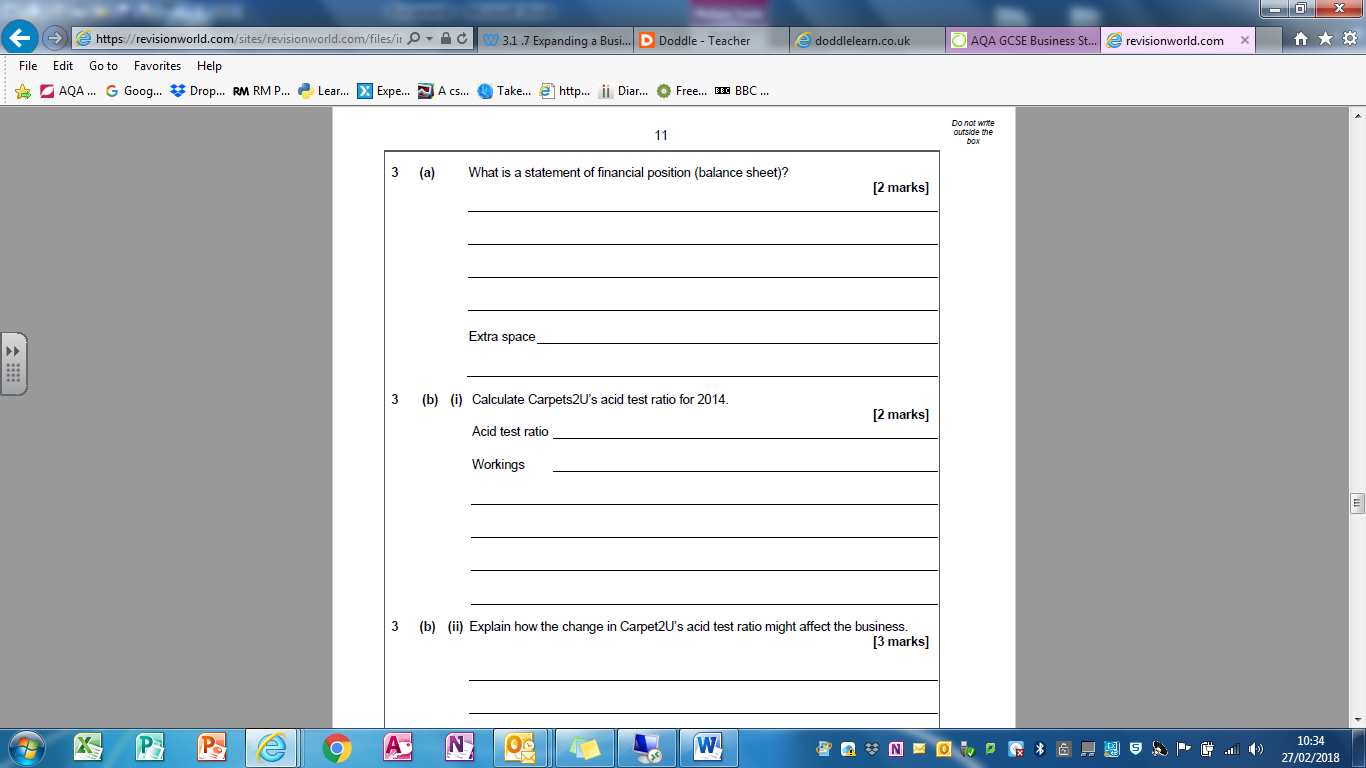 ATR (2014) = (57-21)/60 or 36/60= 0.6 1 mark for showing (57-21) or 36 and 60 Correct answer (0.6) is 2 marks Allow fraction and percentage equivalents: 3/5, 6/10 etc or 60%.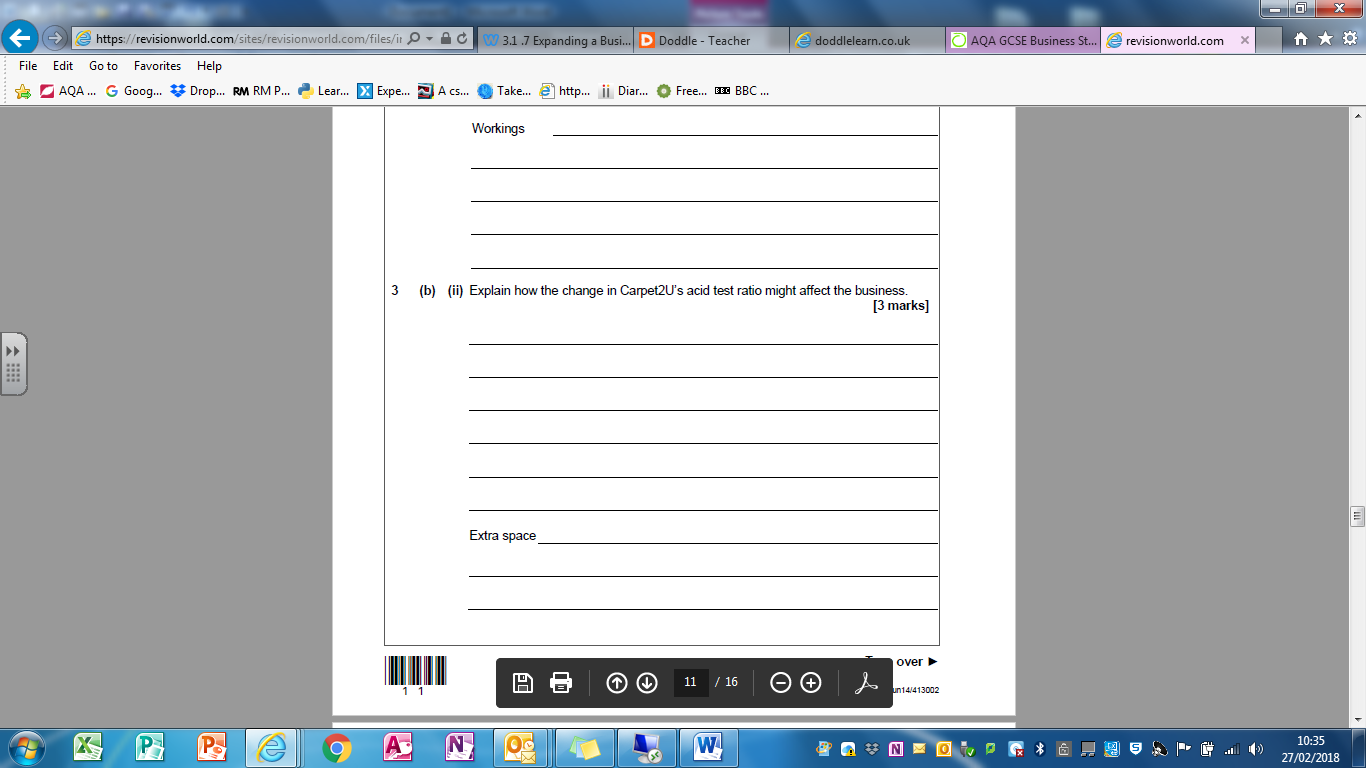 1 mark for stating or implying that change is not good. 1 mark for identifying Carpets2U’s ability to pay short term creditors is not as good as it was. 1 mark for developing response, this could include: the risk that further credit may be refused by suppliers; bank my not continue to extend overdraft; longer term loan would help.